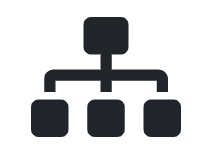 	{#templaterConfig}{#subject}{#object}{name}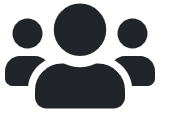 Version: {version}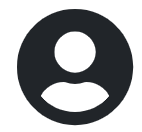 Last Date Modified : {modificationDate}{/object}{/subject}{/templaterConfig}{#templaterConfig}{#subject}{#object}{name}Description@@richTextDescription:{nodeId}@@{/object}{/subject}{/templaterConfig}Organizational ReportThe following table is a list of Organization Objects within the EPC classified by type (Org Unit, Resource, Asset, Role). Wherever the Organization Object impacts another EPC Object (i.e. assigned a RASCI-VS value), the impact is shown in the table below.NameTypeProcess(es) DocumentsRisksControlsRulesKPIs{#objects}{#object}{name}{nodeType}{#impact}{#processes} ● {name}{/processes}{/impact}{#impact}{#documents} ● {name}{/documents}{/impact}{#impact}{#risks} ● {name}{/risks}{/impact}{#impact}{#controls} ● {name}{/controls}{/impact}{#impact}{#rules} ● {name}{/rules}{/impact}{#impact}{#performanceIndicators} ● {name}{/performanceIndicators}{/impact}{/object}{/objects}